PBIS (Positive Behavioral Interventions and Supports) TEAM 2016-17East Perry ElementaryMr. Clifford McIntyre, Principal Home of the Mighty Miners!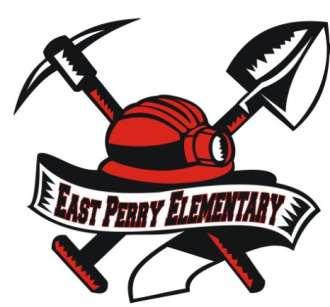 School:  606-436-3423 	Address:  301 Perry Circle Road, Hazard, KY 41701Kent Campbell & Stephanie Wooton: Administration, Designee & Data Analysis lead Polly Combs: CoachKay Brewer: data entry tech Jennifer Banks: Recorder Leigh Ann Carroll: – Resource Center Janie Campbell: 7th / 8th grade contact Meranda Neace:  5th/ 6th grade     Jessica Smallwood:  3rd/4th grade contact Tammy Robinson: K/2nd grade contact Ruby Couch: pre-school contact/2nd– support Mary Patrick: 1st grade & specials contact Carmen Roberts: parent & classified /cooks contact Whitney Nevarez: Alternate Curriculum contact 